**OFFICIAL**NOTICE OF GENERAL ELECTIONI, Cord Byrd, Secretary of State of the State of Florida, do hereby give notice that a GENERAL ELECTION will be held in LEVY County, State of Florida, on the Fifth Day of NOVEMBER, 2024, A.D., to fill the following offices:United States SenatorRepresentative in Congress: District 3 State Attorney: Judicial Circuit 8 Public Defender: Judicial Circuit 8 State Senator: District 9State Representative: District 22Circuit Judge, Eighth Judicial Circuit: Groups 3, 5, and 8Clerk of the Circuit Court and Comptroller SheriffProperty AppraiserTax Collector Superintendent of Schools Supervisor of ElectionsSchool Board: Districts 2 and 4County Commissioner: Districts 1, 3, and 5Levy Soil and Water Conservation District: Districts 2 and 4GIVEN under my hand the Great Seal of the State of Florida this 22nd day of March A.D. of 2024.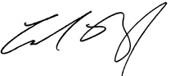 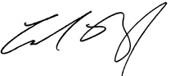 **OFICIAL**AVISO DE ELECCIONES GENERALESYo, Cord Byrd, Secretaria de Estado del Estado de Florida, por el presente anuncio que se llevarán a cabo ELECCIONES GENERALES en el Condado de LEVY, Estado de Florida, el día cinco de NOVIEMBRE de 2024, d.C. para determinar la ocupación de los siguientes cargos:Senador de los Estados Unidos Representante ante el Congreso: Distrito 3 Fiscal de Estado: Circuito Judicial 8 Abogado de oficio: Circuito Judicial 8 Senador estatal: Distrito 9Representante estatal: Distrito 22Juez de circuito, 8° Circuito Judicial: Grupos 3, 5, y 8 Secretario del tribunal del circuito y contralor AlguacilTasador de inmuebles Recaudador de impuestos Superintendente de Escuelas Supervisor electoralJunta escolar: Distritos 2 y 4Comisionado del condado: Distritos 1, 3, y 5Distrito de Conservación de Tierra y Agua de Levy: Distritos 2 y 4OFRECIDO bajo mi capacidad y el Gran Sello del Estado de Florida, el 22° día de marzo d.C. de 2024.